ברכת אשרמֵאָשֵׁר שְׁמֵנָה לַחְמוֹ וְהוּא יִתֵּן מַעֲדַנֵּי מֶלֶךְ: (בראשית מט כ).וּלְאָשֵׁר אָמַר בָּרוּךְ מִבָּנִים אָשֵׁר יְהִי רְצוּי אֶחָיו וְטֹבֵל בַּשֶּׁמֶן רַגְלוֹ: בַּרְזֶל וּנְחֹשֶׁת מִנְעָלֶיךָ וּכְיָמֶיךָ דָּבְאֶךָ: אֵין כָּאֵל יְשֻׁרוּן רֹכֵב שָׁמַיִם בְּעֶזְרֶךָ וּבְגַאֲוָתוֹ שְׁחָקִים: (דברים פרק לג כד-כו).וַתֹּאמֶר לֵאָה בְּאָשְׁרִי כִּי אִשְּׁרוּנִי בָּנוֹת וַתִּקְרָא אֶת שְׁמוֹ אָשֵׁר: (בראשית ל יג).בראשית רבה פרשה ק סימן יב – לשון אחרת (לישנא אחרינא) – שרשרת ברכות"וזאת אשר דבר להם אביהם" (בראשית מט כח). "יעקב" אין כתיב כאן, אלא "אביהם" - עתיד אדם אחד כיוצא בי לברך אתכם, וממקום שפסקתי הוא מתחיל, שנאמר: "וזאת אשר דבר". כיון שעמד משה פתח ב"זאת", שנאמר: "וזאת הברכה" (דברים לג) ... במה שסיים להם יעקב אביהם פתח להם משה. אמר משה: "מזקנים אתבונן" (תהלים קיט ק) - יצחק כשבירך את יעקב, במה חתם? "ויקרא יצחק אל יעקב" (בראשית כח א). ואף יעקב במה שפסק אביו משם התחיל, שנאמר: "ויקרא יעקב אל בניו" (מט א) וחתם כשבירכן ב"זאת": "וזאת אשר דבר אביהם". ממקום אשר פסק, משם התחיל משה "וזאת הברכה". ובמה חתם משה? "אשריך ישראל" (דברים לג כט), ואף דוד כשבא לומר תהילה, ממקום שפסק משה משם התחיל: "אשרי האיש" (תהלים א א).  הוי: "מזקנים אתבונן".רש"י בראשית פרק מט כ – עושר השמןמאשר שמנה לחמו - מאכל הבא מחלקו של אשר יהא שמן, שיהיו זיתים מרובים בחלקו, והוא מושך שמן כמעין. וכן ברכו משה: "וטובל בשמן רגלו" (דברים לג כד), כמו ששנינו במנחות (דף פה ב) פעם אחת הוצרכו אנשי לודקיא לשמן וכו'.רד"ק בראשית פרק מט כ – מאשר ...מאשר – באומרו במ"ם נראה כי על מקצת ארצו אמר שתהיה שמנה, ולחמו הוא ארצו, כי היא המוציאה לחם, והלחם כלל לכל מאכל, והיה בארצו זיתים לרוב. וכן אמר משה "וטובל בשמן רגלו" וכן שאר פירות ארצו היו שמנים: והוא יתן מעדני מלך - לפי שארצו תהיה שמנה ישלח מפירותיה למלכים למעדן.חזקוני בראשית פרק מט – הקשר לשבט גד"מאשר שמנה לחמו" - לפי שלא בירך גד הוא אומר כך: יותר משל אשר, תהיה שמנה לחמו של גד, לפי שארצו מקום מרעה למקנה. "והוא יתן מעדני מלך" - לא מפני שארצו של אשר גרועה, אלא גם הוא אשר יתן מעדני מלך. ואף על פי כן, תהיה ארצו של גד טובה הימנה. דבר אחר: מתוך ארצו של אשר תהיה שמנה לחמו של גד עם שאר שבטי ישראל. שהרי מאשר היו מביאים שמן זית ומטגנין מאכלן בשמן וכן אמר משה ברוך מבנים אשר,  יברכוהו ויהי רצוי להם לפי שטובל בשמן רגלו.בראשית רבה צ טיב פרשת ויחי – בנות אשר נאות"מאשר שמנה לחמו" - שבנותיו נאות, שנאמר (בראשית ל) כי אשרוני בנות, וכן הוא אומר: יהי רצוי אחיו – בבנותיו. "והוא יתן מעדני מלך" - שבנותיו ראויות למלכות, שנאמר (שמואל ב א) "המלבישכן שני עם עדנים".מסכת מנחות דף פה עמוד ב – שפע השמן של נחלת אשרתנו רבנן: "וטובל בשמן רגלו" (דברים לג כד) - זה חלקו של אשר, שמושך שמן כמעין. אמרו: פעם אחת נצרכו להן אנשי לודקיא בשמן, מינו להן פולמוסטוס אחד, אמרו לו: לך והבא לנו שמן במאה ריבוא. הלך לירושלים, אמרו לו: לך לצור. הלך לצור, אמרו לו: לך לגוש חלב. הלך לגוש חלב, אמרו לו: לך אצל פלוני לשדה הלז, ומצאו שהיה עוזק תחת זיתיו. אמר לו: יש לך שמן במאה ריבוא שאני צריך? אמר לו: המתן לי עד שאסיים מלאכתי, המתין עד שסיים מלאכתו. לאחר שסיים מלאכתו, הפשיל כליו לאחוריו והיה מסקל ובא בדרך. אמר לו: יש לך שמן במאה ריבוא? כמדומה אני ששחוק שחקו בי היהודים. כיון שהגיע לעירו, הוציאה לו שפחתו קומקמום של חמין ורחץ בו ידיו ורגליו, הוציאה לו ספל של זהב מליאה שמן וטבל בו ידיו ורגליו, לקיים מה שנאמר: "וטובל בשמן רגלו". לאחר שאכלו ושתו, מדד לו שמן במאה ריבוא. אמר לו: כלום אתה צריך ליותר? אמר לו: הן, אלא שאין לי דמים. אמר לו: אם אתה רוצה ליקח קח, ואני אלך עמך ואטול דמיו. מדד לו שמן בשמונה עשר ריבוא. אמרו: לא הניח אותו האיש לא סוס ולא פרד ולא גמל ולא חמור בארץ ישראל שלא שכרו. כיון שהגיע לעירו, יצאו אנשי עירו לקלסו, אמר להם: לא לי קלסוני אלא לזה שבא עמי, שמדד לי שמן במאה ריבוא והרי נושה בי בשמונה עשרה ריבוא, לקיים מה שנאמר: "יש מתעשר ואין כל, מתרושש והון רב" (משלי יג ז).מפת השבטים ונחלת שבט אשר מתוך אתר ויקישיבה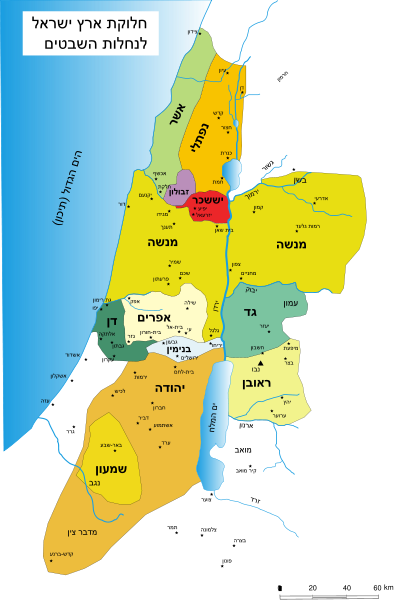 שבת שלוםחזק חזק נאשר ונתחזקמחלקי המים